Mystery of the BonesThe SceneIn a quiet camping area known as Crystal Lake, four complete human skeletons were found in the mud when the lake began to dry during a drought. Detectives checked the missing person's reports for people in the area and found that five people had disappeared from that area over the last 10 years. Oddly, the skeletons were almost completely intact due to being somewhat preserved in the clay at the bottom of the lake.~ Author's Note: These are ficticious characters in a ficticious crime sceneCrystal Lake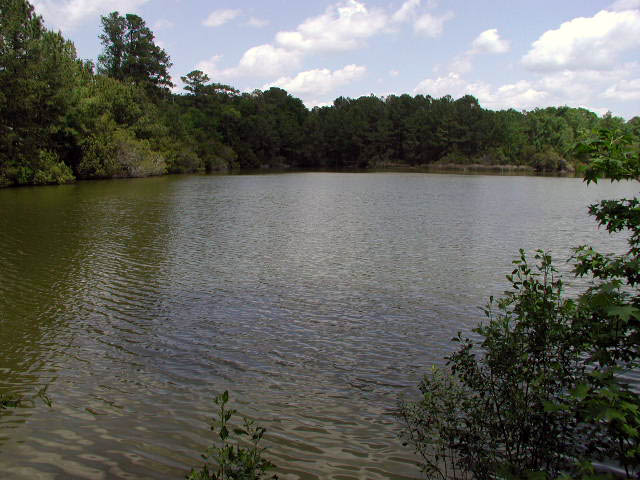 Photos of Remains Found There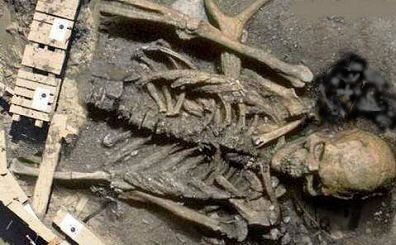 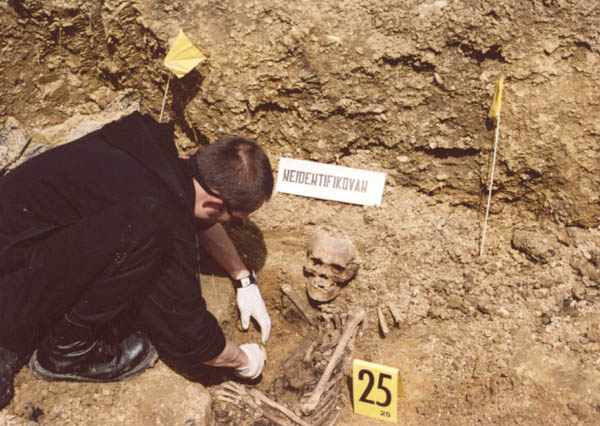 Bones Set 1Bones Set 2 Bones Set 3 Bones Set 4(Pretend) Missing Persons(Pretend) Missing PersonsEvidence Files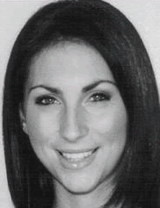 Name: Sara Munchausen
Age: 21
Height: 5'0
Weight: 105 lbsBones Set 1Bones Set 2Bones Set 3Bones Set 4Instructions1. Each team member should pick a bone set and reconstruct the skeleton using glue, scissors and tape.2. Each bone of the skeleton should be labeled3. Next you will need to determine the identity of the bones based on age and heighta. Determine the gender of your subject by looking at the shapes of specific bonesb. Use the following formula to determine the height of your subjectFeet to Cm height conversion4. On your reconstructed skeleton, include information about the gender and height of the skeleton and point out your reasoning for your claims (include formulas or arrows to bones, etc)5. Who is your “missing person”? ______________; Explain why you chose this individual.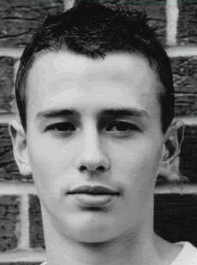 Name: Jamie Matthews
Age: 18
Height: 6'2
Weight: 190 lbsBones Set 1Bones Set 2Bones Set 3Bones Set 4Instructions1. Each team member should pick a bone set and reconstruct the skeleton using glue, scissors and tape.2. Each bone of the skeleton should be labeled3. Next you will need to determine the identity of the bones based on age and heighta. Determine the gender of your subject by looking at the shapes of specific bonesb. Use the following formula to determine the height of your subjectFeet to Cm height conversion4. On your reconstructed skeleton, include information about the gender and height of the skeleton and point out your reasoning for your claims (include formulas or arrows to bones, etc)5. Who is your “missing person”? ______________; Explain why you chose this individual.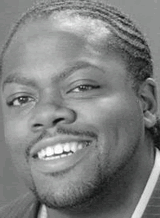 Name: Neil Baxter
Age: 22
Height: 6'1
Weight: 210 lbsBones Set 1Bones Set 2Bones Set 3Bones Set 4Instructions1. Each team member should pick a bone set and reconstruct the skeleton using glue, scissors and tape.2. Each bone of the skeleton should be labeled3. Next you will need to determine the identity of the bones based on age and heighta. Determine the gender of your subject by looking at the shapes of specific bonesb. Use the following formula to determine the height of your subjectFeet to Cm height conversion4. On your reconstructed skeleton, include information about the gender and height of the skeleton and point out your reasoning for your claims (include formulas or arrows to bones, etc)5. Who is your “missing person”? ______________; Explain why you chose this individual.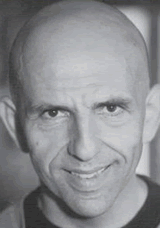 Name: Robert Downey
Age: 45
Height: 5'7
Weight: 190 lbsBones Set 1Bones Set 2Bones Set 3Bones Set 4Instructions1. Each team member should pick a bone set and reconstruct the skeleton using glue, scissors and tape.2. Each bone of the skeleton should be labeled3. Next you will need to determine the identity of the bones based on age and heighta. Determine the gender of your subject by looking at the shapes of specific bonesb. Use the following formula to determine the height of your subjectFeet to Cm height conversion4. On your reconstructed skeleton, include information about the gender and height of the skeleton and point out your reasoning for your claims (include formulas or arrows to bones, etc)5. Who is your “missing person”? ______________; Explain why you chose this individual.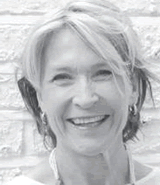 Name: Eva Longori
Age: 55
Height: 5'8
Weight: 140 lbsBones Set 1Bones Set 2Bones Set 3Bones Set 4Instructions1. Each team member should pick a bone set and reconstruct the skeleton using glue, scissors and tape.2. Each bone of the skeleton should be labeled3. Next you will need to determine the identity of the bones based on age and heighta. Determine the gender of your subject by looking at the shapes of specific bonesb. Use the following formula to determine the height of your subjectFeet to Cm height conversion4. On your reconstructed skeleton, include information about the gender and height of the skeleton and point out your reasoning for your claims (include formulas or arrows to bones, etc)5. Who is your “missing person”? ______________; Explain why you chose this individual.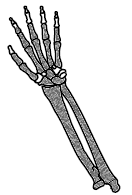 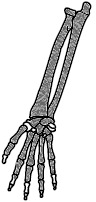 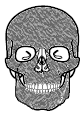 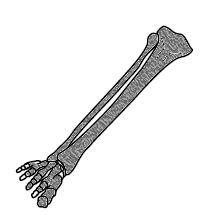 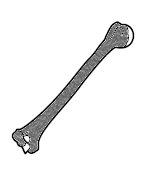 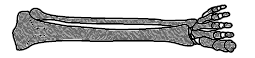 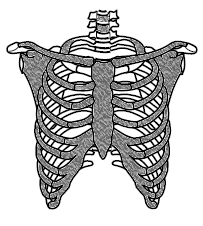 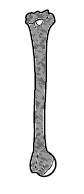 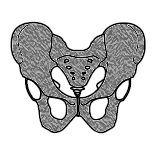 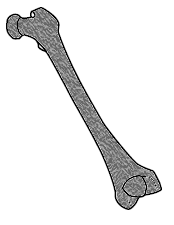 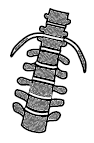 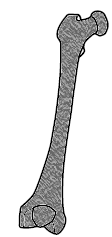 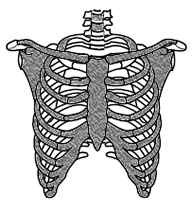 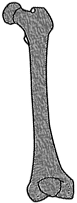 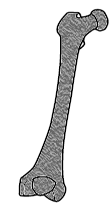 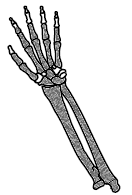 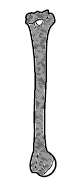 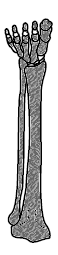 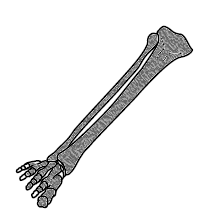 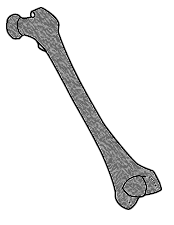 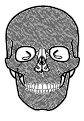 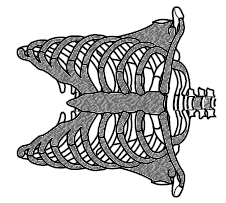 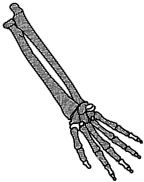 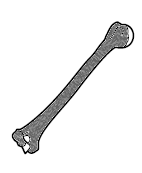 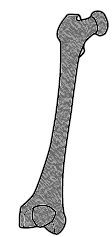 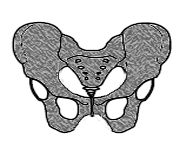 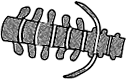 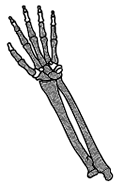 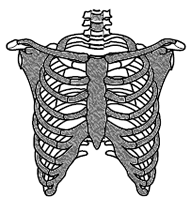 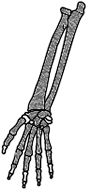 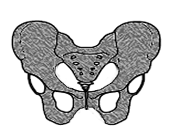 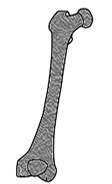 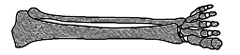 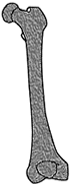 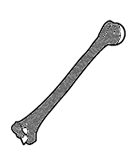 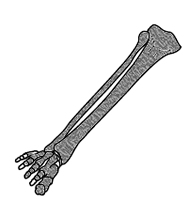 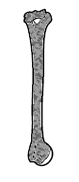 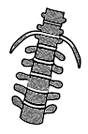 